CÂMARA MUNICIPAL VEREADOR JOSÉ COÊLHO RIBEIRO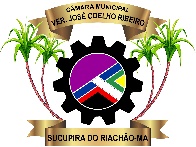 SUCUPIRA DO RIACHÃOESTADO DO MARANHÃOPODER LEGISLATIVO                                   CNPJ N°: 03.018.837/0001-56 __________________________________________________________                                                                                         ATA DE SESSÃO  ORDINÁRIA  DA CÂMARA                                                                                          MUNICIPAL  DE SUCUPIRA                                                                                          RIACHÃO, ESTADO DO MARANHÃO                                                                                          NO DIA 04 DE ABRIL DE 2022.SITO ÁS 17:00 HORAS NA SEDE PROVISÓRIA  DA CÂMARA  MUNICIPAL  DE SUCUPIRA DO RIACHÃO -MA, NA RUA SÃO JOSÉ S/N SOB A PRESIDÊNCIA  DA SENHORA VEREADORA CARMELIA MARIA  OLIVEIRA  LIMA  E SECRETARIADO PELO SENHOR  VEREADOR WANDERSON  NOLETO RIBEIRO, COMPARECERAM 07(SETE)VEREADORES TÂNIA  SILMARA LIMA  BARBOSA RIBEIRO, CARMELIA MARIA OLIVEIRA LIMA, ANTONIO LUIZ COELHO, JOSÉ ARTUR REIS DA SILVA, CRISTIANO ALVES PEREIRA, ANTONIO CARLOS DE MORAES,E WANDERSON  NOLETO   RIBEIRO E COMO ERA QUÓRUM  LEGISLATIVO LEGAL, EM NOME DE DEUS DA LIBERDADE  E DA DEMOCRACIA A SENHORA PRESIDENTE  DECLARA ABERTO A TRIGÉSIMA  QUINTA SESSÃO  ORDINÁRIA DA CÂMARA  MUNICIPAL DE SUCUPIRA  DO RIACHÃO -MA, NO SEU  SEGUNDAO ANO DA SÉTIMA LEGISLATURA EM 04 DE ABRIL DE 2022. NESSE MOMENTO QUERO JUSTIFICAR A AUSÊNCIA DO VEREADOR TÉO E DA VEREADORA ELORENA, EM TEMPO CONVIDO O VEREADOR ANTONIO LUIZ COELHO PARA SUBSTITUIR O SEGUNDO SECRETÁRIO NA MESA DIRETORA DESTA CASA, CONTINUANDO CONVIDO A VEREADORA TANIA SILMARA PARA PROCEDER A LEITURA DO SALMO DO DIA, CONTINUANDO SOLICITO O PRIMEIRO SECRETÁRIO DA MESA QUE FAÇA A LEITURA DA PAUTA DESTA SESSÃO, CONTINUANDO CONVIDO O VEREADOR PRIMEIRO SECRETÁRIO QUE FAÇA A LEITURA DA ATA DE SESSÃO ANTERIOR. CONTINUANDO A SENHORA PRESIDENTE COLOCA A ATA EM DISCUSSÃO E VOTAÇÃO DOS NOBRES COLEGAS, SE OS SENHORES FOREM DE ACORDO COM A ATA QUE FIQUEM COMO ESTÃO, A ATA SEGUE APROVADA. CONTINUANDO ABRO O PEQUENO EXPEDIENTE E JÁ ENCORPORO AO GRANDE EXPEDIENTE, EM TEMPO SOLICITO AO VEREADOR DERSON QUE FAÇA A LEITURA DA EMENDA AO PROJETO DE LEI 003/2022. CONTINUANDO CONVIDO O ACESSOR JURÍDICO DA PREFEITURA DE SUCUPIRA DO RIACHÃO, CONFORME ACERTADO NA SESSÃO ANTERIOR DOUTOR TARCÍSIO PARA COMPÔR A TRIBUNA VEREADOR LOURIVAL COELHO LIMA, PARA EXPLANAR O PROJETO DE LEI N°003/2022, QUE DISPÕE SOBRE A REORGANIZAÇÃO E REESTRUTURAÇÃO DA ESTRUTURA ADMINISTRATIVA DO PODER EXECUTIVO DO MUNICÍPIO DE SUCUPIRA DO RIACHÃO E DÁ OUTRAS PROVIDÊNCIAS. APÓS EXCELENTE EXPLANAÇAO E CONFORME APROVAÇAO DO PLENARIO A PALAVRA FOI CONCEDIDA A ALGUNS SERVIDORES DO MUNCIPIO SENDO UM REPRSENTANTE DE CADA CLASSE.EM SEGUIDA A SENHORA PRESIDENTE, NESSE MOMENTO EU CONCEDO A PALAVRA AOS NOBRES COLEGAS VEREADORES DE ACORDO COM A LISTA DE ESCRITO, COM A PALAVRA VEREADOR DERSON RIBEIRO, BOA NOITE A TODOS MESA DIRETORA, COLEGAS VEREADORES, SERVIDORES MUNICIPAIS QUE SE FAZEM AQUI PRESENTE E A TODOS QUE NOS ACOMPANHAM ATRAVÉS DAS REDES SOCIAIS,  NESTE MOMENTO NESSE DIA 4 DE ABRIL DE 2022 É MUITO MARCANTE NA HISTÓRIA DE NOSSA CIDADE PORQUE QUANDO SE FALA EM RENDA FAMILIAR AFETA TODOS OS SENTIDOS DE UM LAR DE UMA CASA DE UMA FAMÍLIA, A GENTE ENTENDE OS ANSEIOS PORQUE A GENTE VEM VIVENDO UMA CRISE FINANCEIRO MUITO GRANDE QUE VEM SE ALASTRANDO E AS COISAS CADA VEZ MAIS FICANDO DIFÍCIL, E QUE   ESSE  REAJUSTE SALARIAL QUE ESTÁ TENDO  AOS SERVIDORES POSSO FOLGAR UM POUQUINHO  QUEM ESTÁ APERTADO, AGRADEÇO O PREFEITO PELA INICIATIVA ESPERO QUE TODA A CLASSE DE SERVIDORES SEJA AGRACIADA CONFORME SUA FUNÇÃO. QUERO AGRADECER AQUI EM ESPECIAL A FAMÍLIA DO NOSSO SAUDOSO JOSIVAN ESTÃO AQUI ANSIOSOS COM FÉ EM DEUS VAI SER APROVADO HOJE AQUI COM A AJUDA DOS COLEGAS VEREADORES O PROJETO QUE A GENTE VAI HOMENAGEAR NOSSO SAUDOSO VEREADOR JOSIVAN QUE DEUS NOS ABENÇOE, MUITO OBRIGADO. COM A PALAVRA O  VEREADOR ANTÔNIO LUIZ COELHO, SENHOR PRESIDENTE DESTA CASA VEREADORA CARMÉLIA CUMPRIMENTO OS VEREADORES E O PLENÁRIO QUE ESTÁ AQUI HOJE LOTADO, E É COM MUITA ALEGRIA E MUITO PRAZER DE VER ESTA CASA CHEIA BOM MINHAS PALAVRAS SÃO POUCAS  NO SENTIDO DESSE PROJETO ATÉ PORQUE EU VI UMA BOA EXPLANAÇÃO DO DOUTOR TARCÍSIO EM RELAÇÃO O QUE ESTAVA SENDO DISCUTIDO PARA SER VOTADO HOJE À NOITE NESTA CASA,  EU QUERO DIZER AOS SENHORES DOUTOR TARCÍSIO QUE A GENTE ESTÁ NAQUELA DE IR EM FRENTE DE ATOS E FATOS,FOI FEITO UM ESTUDO MINUCIOSO EM CIMA DESSE PROJETO POSSO GARANTIR AOS SENHORES. NÓS TEMOS QUE ESTAR AO LADO DO POVO E VER O QUE É MELHOR PARA O MUNICÍPIO E PARA NOSSO POVO PRINCIPALMENTE OS NOSSOS FUNCIONÁRIOS PORQUE SÃO PESSOAS QUE CUIDAM DAS PARTES DA SAÚDE EDUCAÇÃO E ADMINISTRAÇÃO E OUTRA PARTE QUALQUER QUE ZELAM E TRABALHO PELO NOSSO MUNICÍPIO ACREDITO EU QUE TODOS OS VEREADORES TEM ESSE PENSAMENTO NESSA CASA DE SEMPRE ESTÁ AO LADO DO POVO E EM PARCERIA PARA COM MUNICÍPIO, EU DESDE JÁ DIGO A VOCÊS AQUI QUE MEU VOTO É A FAVOR A ESSA MATÉRIA MEU MUITO OBRIGADO. COM A PALAVRA VEREADOR TEIXEIRA, BOA TARDE PEÇO PERMISSÃO PARA FALAR SENTADO SENHORA PRESIDENTE, COLEGAS VEREADORES PLATEIA AQUI PRESENTE, COMO O DOUTOR TARCÍSIO JÁ FEZ A EXPLANAÇÃO ACREDITO QUE TODOS ENTENDERAM O MOMENTO É DE AGRADECIMENTO, OS SERVIDORES MERECEM PRINCIPALMENTE OS PROFISSIONAIS DA SAUDE E AGRADECER O LEGISLATIVO POR ESTAR EM PARCERIA COM O EXECUTIVO ESSAS MINHAS PALAVRAS MEU MUITO OBRIGADO. COM A PALAVRA VEREADOR ARTHUR, SENHORA PRESIDENTE PEÇO PERMISSÃO PARA FALAR SENTADO,  BOA NOITE  COLEGAS VEREADORES E PLATEIA PRESENTE, É COM MUITA SATISFAÇÃO PARTICIPAR DE UM MOMENTO COMO ESSE DE UM PROJETO DESSA MAGNITUDE POIS O DOUTOR TARCÍSIO EXPLICOU EXPLANOU MUITO BEM DEU PARA A GENTE ENTENDER E NA FALA DO ENFERMEIRO DA TÉCNICA DE ENFERMAGEM E NA FALA DO REPRESENTANTE DO CONSELHO TUTELAR EU VI QUE FOI SATISFATÓRIO ESTÃO TODOS SATISFEITOS ENTÃO EU FICO MUITO GRATO DE PARTICIPAR DE UMA VOTAÇÃO COMO ESSA DE UMA CONTRIBUIÇÃO DE SALÁRIOS PARA OS FUNCIONÁRIOS DE SUCUPIRA DO RIACHÃO, ENTÃO EU FICO MUITO SATISFEITO E PARABENIZO VOCÊS POR ESTA GRATIFICAÇÃO O QUE ESTÁ DANDO EM CIMA DO SALÁRIO DE VOCÊS ESSAS SÃO MINHAS PALAVRAS DE AGRADECIMENTO MEU MUITO OBRIGADO. COM A PALAVRA VEREADORA TÂNIA SILMARA, EXCELENTÍSSIMA SENHORA PRESIDENTE, NOBRES COLEGAS VEREADORES, PÚBLICO AQUI PRESENTE DOUTOR TARCÍSIO EU ENTENDI A COLOCAÇÃO DO MARCELO O QUE GEROU DÚVIDAS EM RELAÇÃO AO PROJETO DE REESTRUTURAÇÃO TRATA SE DE UM PROJETO DE LIVRE NOMEAÇÃO E EXONERAÇÃO,  ENTÃO CHEGOU AO QUADRO DE PROVIMENTOS EFETIVOS ONDE TEM,  PROFESSORES EFETIVOS, ENFIM TÁ TODAS AS CLASSES DAQUI MENOS DIGITADOR QUE NEM AQUI CONSTA E É UMA FUNÇÃO QUE TAMBÉM FAZ PARTE DO MUNICÍPIO INCLUSIVE EU ESTOU AFASTADA  MAS EU SOU UM DIGITADORA CONCURSADA NO MUNICÍPIO IÁ QUE NEM APARECEU E A COLOCAÇÃO DO MARCELO NÃO ME DEIXOU NENHUMA DÚVIDA, A DÚVIDA QUE GEROU ENTRE A GENTE O PORQUÊ DAQUI ESTÁ JÁ QUE É UM QUADRO QUE TEM FUNÇÕES QUE NÃO SE ENQUADRA NESTA LEI GEROU ESSA DÚVIDA NA GENTE NA SEGUINTE QUESTÃO, QUEM VAI NOS GARANTIR QUE A NOVA LEI DO PLANO DE CARGOS DE SALÁRIO NÃO VAI VIM DESSA MESMA FORMA? QUAL É A SEGURANÇA QUE O VEREADOR TEM HOJE DE VOTAR   NESSE PROJETO SABENDO QUE NÃO TEMOS NENHUMA SEGURANÇA EM CIMA DOS SERVIDORES SÓ SIMPLESMENTE QUE VAI VIM O PROJETO PARA ESTA CASA O IDEAL QUE A MAIOR SEGURANÇA PARA NÓS VEREADORES HOJE ESTÁ VOTANDO NESSE PROJETO  ERA ESTÁ AQUI OS 02 PROJETOS PARA A GENTE SABER QUE O AGENTE ADMINISTRATIVO O AUXILIAR ADMINISTRATIVO QUE TODOS ESTÃO AQUI HOJE COM ESSA  DÚVIDA,  VAI CHEGAR AO PROJETO A ESTA CASA COM ESSA PROGRESSÃO? QUE ELES NÃO VÃO PERMANECER NESSE MESMO SALÁRIO SE NÓS ESTAMOS APROVANDO ESTA LEI JUNTAMENTE COM ESSE QUADRO DE PROVIDÊNCIAS EFETIVAS, EM RELAÇÃO AOS ENFERMEIROS É REALMENTE O MARCELO TEM RAZÃO  A PROPOSTA DELES NÃO FOI ACEITA PORQUE O SALÁRIO INICIAL DE UM ENFERMEIRO NÃO ERA 2.000 REAIS  TAVA PARA SER 2.420 REAIS  SEGUNDO A PROPOSTA QUE A COMISSÃO  EM UMA REUNIÃO QUE ELE FEZ AQUI CONVOCOU OS VEREADORES MAS COMPARECERAM EU E CRISTIANO NÓS PARTICIPAMOS DA REUNIÃO ESTAMOS AQUI COM A PROGRESSÃO QUE O SENHOR MARCELO NOS REPASSOU E TÁ AÍ ESTA DÚVIDA POR QUE ESTE QUADRO  NUMA LEI QUE SIMPLESMENTE DE NOMEAÇÃO E EXONERAÇÃO QUANDO CHEGOU AQUI QUE EU PEGUEI A LEI VEREADO ARTHUR QUESTIONOU EU QUESTIONEI O VEREADOR CRISTIANO TODOS NÓS FICAMOS COM ESSA DÚVIDA ENTÃO É MUITO DIFÍCIL HOJE PARA NÓS VEREADORES, QUER DIZER NÓS VAMOS VOTAR EM UM PROJETO COM ALGUMAS COISAS DELE NO ESCURO,  QUE AMANHÃ DEPOIS SENHORES VEREADORES VAI RECAIR SOBRE NÓS OS SERVIDORES OS  AGENTES  OS AUXILIARES, OS MOTORISTAS  QUE ESTÃO TODOS AQUI COM UM SALÁRIO MÍNIMO, PODE CHEGAR E APONTAR O DEDO PARA CADA UM DE NÓS,  VOCÊS VOTARAM EM UM PROJETO NO ESCURO NO QUAL VOCÊS NÃO PENSARAM NA GENTE ELES PODEM CHEGAR E APONTAR O DEDO PARA NÓS,  E NÓS VEREADORES NÃO VAMOS TER ARGUMENTO PORQUE NA VERDADE É ISSO QUE ESTÁ ACONTECENDO, O SENHOR FALOU QUE VAI VIR UM PROJETO PARA ESTA CASA, SIM MAS COMO ESSE PROJETO VAI VIM?  E NÓS VAMOS APROVAR ESSA LEI HOJE ENTÃO TÁ AÍ A NOSSA DÚVIDA,  ESTÁ AÍ O QUESTIONAMENTO DO MARCELO QUE FOI MUITO LOUVÁVEL E EU ACREDITO QUE ALGUNS VEREADORES AQUI  NÃO SEI TODOS NÓS ESTAMOS COM ESSA DÚVIDA,  VAMOS APROVAR UMA LEI QUE AMANHÃ DEPOIS A GENTE PODE ESTAR BENEFICIANDO UM QUE É LOUVÁVEL MAS PENSAMOS SERÁ SE NÃO ESTAMOS PREJUDICANDO O MOTORISTA QUE ESTÁ COM O SALÁRIO A MENOS O AGENTE ADMINISTRATIVO, O AUXILIAR QUE SÃO O ESCORA AÇÕES DE UMA SECRETARIA ESSES QUESTIONAMENTOS É QUE ESTÁ GERANDO ESSAS DÚVIDAS PORQUE SE ESSE QUADRO NÃO ESTIVESSE AQUI EU NÃO TERIA NENHUMA DÚVIDA COM RELAÇÃO AO PROJETO MAS A MINHA DÚVIDA ESTÁ AÍ, AI VEM UM PROJETO EM REGIME DE URGÊNCIA  COMO EU FALEI PARA VEREADORA E PRESIDENTE DESTA CASA QUASE TODOS OS PROJETOS DO PODER EXECUTIVO ESTÃO VINDO PARA ESTA CASA EM REGIME DE URGÊNCIA DEIXA OS VEREADORES EM UMA SITUAÇÃO DIFÍCIL, ATROPELA COMISSÃO, ATROPELA EMENDAS ATROPELA PORQUE SABEMOS QUE O REGIME ESPECIAL DE URGÊNCIA CHEGOU VOTOU É UMA RESPONSABILIDADE MUITO GRANDE EM CIMA DE NÓS VEREADORES, ENTÃO EU NÃO ESTOU AQUI DESCONFIANDO DE VOSSA PALAVRA DE FORMA ALGUMA NÃO PENSE ISSO MAS EU ME SINTO COM ESTA DÚVIDA QUE A RESPONSABILIDADE HOJE EM CIMA DESSE PROJETO EM CIMA DOS VEREADORES QUE AQUI ESTÃO HOJE PRA VOTAR NESSE PROJETO ENTÃO ESSAS SÃO MINHAS COLOCAÇÕES, AS MINHAS DÚVIDAS EM RELAÇÃO A ISSO AÍ E QUE AMANHÃ DEPOIS NÓS VEREADORES NÃO VAMOS TER QUE DIZER NÓS VOTAMOS, SE O AUXILIAR O MOTORISTA CHEGAR E QUESTIONAR ALGUMA COISA NENHUM DE NÓS VAI PODER DIZER NADA SIMPLESMENTE ABAIXAR NOSSA CABEÇA PORQUE NA VERDADE ESTAMOS VOTANDO EM UM PROJETO EM RELAÇÃO A ELES NO ESCURO EU CONFESSO AOS SENHORES ESSA É A MINHA POSIÇÃO ESTE É O MEU PENSAMENTO E ACREDITO QUE SEJA DE ALGUNS VEREADORES AQUI MEU MUITO OBRIGADO ESSAS SÃO MINHAS PALAVRAS.CONTINUANDO COM A PALAVRA  VEREADOR CRISTIANO, BOA NOITE SENHORA PRESIDENTE AMIGOS VEREADORES PÚBLICO AQUI PRESENTE QUERO AGRADECER A PRESENÇA DE TODO MUNDO AQUI SEJAM TODOS BEM VINDOS, QUERO PARABENIZAR TAMBÉM A CLASSE DOS SERVIDORES DE SUCUPIRA QUE ESTÃO SEMPRE VINDO AQUI CORRER ATRÁS DOS SEUS DIREITOS  QUE NÃO ESTÃO PEDINDO NADA A NINGUÉM SÓ REIVINDICANDO E SEUS DIREITOS, QUERO PARABENIZAR AO PODER EXECUTIVO QUE ESTÁ SEMPRE FOCADA EM ATENDER O PEDIDO DE CADA UM DE VOCÊS, NÓS TEMOS É SÓ AGRADECER POR QUE QUE DURANTE ESSE MANDATO QUE ESTOU AQUI EXERCENDO COMO VEREADOR NUNCA TINHA VISTO UM PREFEITO FOCADO NA CLASSE DO SERVIDOR ENTÃO ISSO É MUITO BOM PORQUE OS TRABALHADORES SATISFEITOS NÓS TEMOS UMA CIDADE MELHOR E É TUDO ISSO QUE A GENTE QUER ESTAMOS AQUI PARA ISSO MEU MUITO OBRIGADO.  CONTINUANDO SENHORA PRESIDENTE, NESSE MOMENTO QUERO AGRADECER O DOUTOR TARCÍSIO PELO SEU ESCLARECIMENTO PEDIR QUE O SENHOR VOLTE O SEU LUGAR NA PLATEIA OBRIGADO  PELO SEU ESCLARECIMENTO QUERO AGRADECER A PRESENÇA DOS MEUS COLEGAS PROFISSIONAIS DA ENFERMAGEM E TODOS OS SERVIDORES DE SUCUPIRA DO RIACHAO  EU CONHECO  O ANSEIO DE CADA UM DE VOCÊS PORQUE JÁ FUI SERVIDORA DESTE MUNICÍPIO COMO TÉCNICA DE ENFERMAGEM. EDO CONHECIMENTO DE TODOS QUE DESTE O ANO DE 2015 QUE OS SERVIDORES AGUARDAM UM REAJUSTE SALARIAL EU ACREDITO MUITO NA BOA VONTADE DO PREFEITO MUNICIPAL, É LOUVÁVEL SUA ATITUDE EM QUERER VALORIZAR OS SERVDORES DO MUNICIPIO. QUERO DIZER QUE ENTEDO A FALA DE CADA SERVIDOR, CADA COLEGA VEREADOR SEI DO NOSSO DEVER ENQUANTO REPRESENTANTE DO POVO, MAS SEI TAMBEM DA NECESSIDADE DE FAZER GRANDES MUDANÇAS NO EXERCICIO DA NOSSA FUNÇAO TRABALHANDO SEMPRE EM BENEFICIO DO POVO. E DIANTE DE TODAS AS FALAS É IMPORTANTE QUE TODOS FIQUEM SABENDO QUE SO PODEMOS DISCUITIR UMA MATERIA QUANDO FOR PROTOCOLADO NESTA CASA E A MESMA ESTIVER EM PAUTA  ME REFIRO AO PROJETO DO PLANO DE CARGOS E CARREIRA DO SERVIDOR, POR QUE  NÃO FOI ENVIADO PARA MIM ENTAO ESTÁ UM POUCO COMPLICADO  DEBATER POR QUE O PROJETO DE LEI SEQUER CHEGOU A ESTA CASA , MAS COMO JÁ DISSE NA SESSAO ANTERIOR QUE O PREFEITO MUNICIPAL DISSE QUE AINDA NO INICIO DE ABRIL IREMOS RECEBER E ASSIM PROCEDER A TRAMITAÇAO CORRETA.QUERO NESSE MOMENTO HOMENAGIAR MEUS COLEGAS PROFISSIONAIS DE SAUDE DE SUCUPIRA DO RIACHAO PELOS RELEVANTES SERVIÇOS PRESTADOS DURANTE A PANDEMIA , EU AGRADEÇO A TODOS E EM ESPECIAL O DOUTOR TARCÍSIO MEU MUITO OBRIGADO AO SENHOR POR ESTE ESCLARECIMENTO E NESSE MOMENTO EU ME ENCERRO O GRANDE EXPEDIENTE; EM SEGUIDA ABRO A ORDEM DO DIA E DIGO A VOCÊS QUE SOBRE O PROJETO DE LEI 02/2022  VAI FICAR PARA A PRÓXIMA SEMANA E QUE O ENGENHEIRO   VIRÁ  PARA FAZER A EXPLANAÇAO E ESCLARECIMENTOS  PARA QUE POSSAMOS VOTAR CONSCIENTE. NESTE MOMENTO EU COLOCO EM VOTAÇÃO PROJETO DE LEI 03/2022, QUE DISPÕEM SOBRE A REGULARIZAÇÃO E REESTRUTURAÇÃO DAS ESTRUTURAS ADMINISTRATIVAS DO PODER EXECUTIVO DO MUNICÍPIO DE SUCUPIRA DO RIACHÃO E DÁ OUTRAS PROVIDÊNCIAS. O PROJETO ESTÁ EM VOTAÇÃO, INFORMO AOS NOBRES COLEGAS QUE A VOTAÇAO SERA NOMINAL INICIANDO COM O VEREADOR ANTÔNIO LUIZ, MEU VOTO JÁ FOI DEFINIDO NO MEU PRONUNCIAMENTO, EU ESTOU DE ACORDO COM O PROJETO. VEREADOR TEXEIRA, EU COSTUMO DIZER O QUE FOR BOM PARA O POVO DE SUCUPIRA É BOM PARA MIM TAMBÉM VOTO SIM. VEREADOR CRISTIANO, SOU DE ACORDO. VEREADORA TÂNIA, VOTO SIM, VEREADOR ARTUR, É COM MUITA ALEGRIA QUE VOTO SIM.VEREADOR DERSON RIBEIRO, ANTES DE DAR  MEU VOTO SENHORA PRESIDENTE EU QUERIA SÓ   UMA QUESTÃO QUE VOCÊ FALOU SOBRE O ADICIONAL  NO TURNO SEI QUE NÃO É O MOMENTO E AO MESMO TEMPO É TAMBÉM FOI CONCEDIDO SEGUNDO O PREFEITO WALTER QUE O ADICIONAL NOTURNO NÃO SERÁ APENAS PARA OS PLANTONISTAS OS VIGIAS QUE TRABALHAM À NOITE EM OUTROS ÓRGÃOS TAMBÉM VÃO RECEBER 20% EM CIMA DO SALÁRIOS DE ADICIONAL NOTURNO QUE FOI A QUESTÃO QUE ENTREI COM UM PROJETO AQUI MAS NÃO ERA DE COMPETÊNCIA NOSSA MAS O ESTATUTO DO SERVIDOR DA AUTONOMIA AO EXECUTIVO FAZER ESSE TIPO DE GRATIFICAÇÃO E O MEU VOTO É SIM SOU A FAVOR DO PROJETO. VEREADORA CARMELIA OLIVEIRA, MEU VOTO É SIM, O REFERIDO PROJETO SEGUE APROVADO POR UNANIMIDADE DOS PRESENTES. EM SEGUIDA  COLOCO EM VOTAÇÃO O PROJETO DE LEI ORIUNDO DO LEGISLATIVO DE AUTORIA DO VEREADOR DERSON RIBEIRO,  DISPÕEM SOBRE A MUDANÇA DE NOME DE LOGRADOURO PÚBLICO DE AVENIDA NORTE E SUL PARA AVENIDA VEREADOR JOSIVAN FERREIRA DE SOUZA DÁ OUTRAS PROVIDÊNCIAS,  SE OS SENHORES ESTÃO DE ACORDO QUE FIQUEM COMO ESTÃO, O PROJETO SEGUE APROVADO POR UNANIMIDADE, MEU MUITO OBRIGADO A TODOS E NESTE MOMENTO DECLARO ENCERRADA A PRESENTE SESSÃO E QUE SEJA LAVRADA A PRESENTE ATA APÓS LIDA, DISCUTIDA E APROVADA SERÁ ASSINADA PELA SECRETÁRIA GERAL, MESA DIRETORA E DEMAIS COLEGAS VEREADORES PRESENTES.                                                                                         SUCUPIRA DO RIACHÃO 07 DE ABRIL DE 2022.____________________________________________________________________________ SALA DA CÂMARA MUNICIPAL- RUA SÃO JOSÉ  S/N– SUCUPIRA DO RIACHÃO – MA CEP. 65668000   TELEFONE : (99) 9984268610  EMAIL – CAMARASUCUPIRARIACHAO@GMAIL.COM